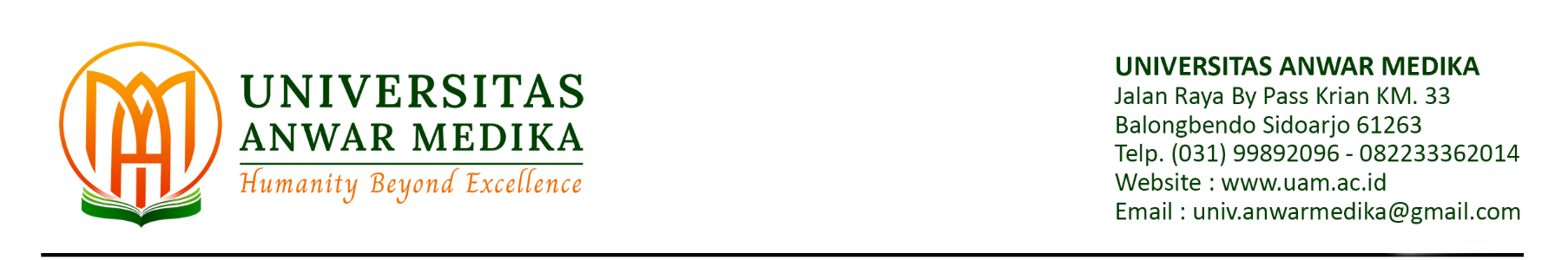 LEMBAR HASIL PENILAIAN SEJAWAT SEBIDANG ATAU PEER REVIEWKARYA ILMIAH : JURNAL ILMIAH*Hasil Penilaian Peer Review :Catatan Penilaian Artikel oleh Tim PAK LLDikti VII :Judul Jurnal Ilmiah (Artikel):Lama Penyimpanan Darah terhadap Jumlah Trombosit Pasien DBD di RS X MojokertoLama Penyimpanan Darah terhadap Jumlah Trombosit Pasien DBD di RS X MojokertoLama Penyimpanan Darah terhadap Jumlah Trombosit Pasien DBD di RS X MojokertoJumlah Penulis:444Status Pengusul:Penulis pertama/penulis ke-2/penulis korespondensi**Penulis pertama/penulis ke-2/penulis korespondensi**Penulis pertama/penulis ke-2/penulis korespondensi**Identitas Jurnal Ilmiah:a.Nama Jurnal: Jurnal Analis Laboratorium Medikb.Nomor ISSN: e-ISSN : 2527-712xc.Volume,Nomor,Bulan,Tahun: Vol. 5, No. 2, Desember 2022d.Penerbit: Universitas Sari Mutiarae.Jumlah Halaman: 6 halamanf.Alamat Web Jurnal: http://e-journal.sari-mutiara.ac.id/index.php/ALM/ article/view/1691/1266g.Terindeks: SINTA-5Kategori Publikasi Jurnal Ilmiah:Jurnal Ilmiah Internasional/Internasional bereputasi**Jurnal Ilmiah Internasional/Internasional bereputasi**(beri √ pada kategori yang tepat)√Jurnal Ilmiah Nasional TerakreditasiJurnal Ilmiah Nasional TerakreditasiJurnal Ilmiah Nasional/Nasional terindeks di DOAJ, CABI, COPERNICUS**Jurnal Ilmiah Nasional/Nasional terindeks di DOAJ, CABI, COPERNICUS**Komponen Yang DinilaiKomponen Yang DinilaiNilai Maksimal Jurnal IlmiahNilai Maksimal Jurnal IlmiahNilai Maksimal Jurnal IlmiahNilai Yang DiperolehNilai Yang DiperolehKomponen Yang DinilaiKomponen Yang DinilaiInternasional/ Internasional bereputasi**Nasional TerakreditasiNasional***Reviewer PTSTim PAK LLDikti VIIa.Kelengkapan unsur suatu Artikel Ilmiah (10%)1,5b.Ruang lingkup dan kedalaman pembahasan (30%)4,5c.Kecukupan dan kemutakhiran data/informasi dan metodologi (30%)4,5d.Kelengkapan unsur dan kualitas penerbit (30%)4,5Total = (100%)Total = (100%)Nilai Pengusul = 40%Nilai Pengusul = 40%*	Dinilai oleh dua reviewer secara terpisah**	Coret yang tidak perlu***	Nasional/terindeks di DOAJ, CABI, COPERNICUS………………………………………..Tim PAK________________________NIP/NIDN